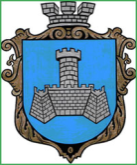 Українам. Хмільник  Вінницької областіР О З П О Р Я Д Ж Е Н Н Я МІСЬКОГО  ГОЛОВИ від 12 жовтня 2020 р.                                                 №365-р                                                     Про проведення   позачерговогозасідання виконкому міської ради      Розглянувши службові  записки  начальника  управління економічного розвитку та євроінтеграції міської ради Підвальнюка Ю.Г. від 06.10.2020р.,08.10.2020р., відповідно до п.п.2.2.3 пункту 2.2 розділу 2 Положення про виконавчий комітет Хмільницької міської ради 7 скликання, затвердженого  рішенням 46 сесії міської ради 7 скликання від 22.12.2017р. №1270, керуючись ст.42,ст.59 Закону України „Про місцеве самоврядування в Україні”:Провести  позачергове засідання виконкому  міської ради 16.10.2020 року о 09.00 год., на яке винести наступні питання:2 .Загальному відділу міської ради  ( О.Д.Прокопович) довести це  розпорядження до членів виконкому міської ради та всіх зацікавлених суб’єктів.3.Контроль за виконанням цього розпорядження залишаю за собою.                 Міський голова                             С.Б.РедчикС.П.МаташО.Д.ПрокоповичН.А.Буликова1Про затвердження фінансового плану КП «Хмільникводоканал» Хмільницької міської ради на 2021 рік  Про затвердження фінансового плану КП «Хмільникводоканал» Хмільницької міської ради на 2021 рік  Про затвердження фінансового плану КП «Хмільникводоканал» Хмільницької міської ради на 2021 рік  Про затвердження фінансового плану КП «Хмільникводоканал» Хмільницької міської ради на 2021 рік  Доповідає: Бойко Сергій Петрович Доповідає: Бойко Сергій Петрович Начальник  КП «Хмільникводоканал»   Начальник  КП «Хмільникводоканал»   2Про приватизацію державного житлового фонду в м. Хмільнику  Про приватизацію державного житлового фонду в м. Хмільнику  Про приватизацію державного житлового фонду в м. Хмільнику  Про приватизацію державного житлового фонду в м. Хмільнику  Доповідає: Мацюк Григорій Степанович     Доповідає: Мацюк Григорій Степанович     Доповідає: Мацюк Григорій Степанович     Головний інженер КП «Хмільницька ЖЕК» 3Про влаштування на цілодобове перебування до закладу, який здійснює інституційний догляд і виховання дітей, неповнолітнього Ч. М.А., ___ р.н.Про влаштування на цілодобове перебування до закладу, який здійснює інституційний догляд і виховання дітей, неповнолітнього Ч. М.А., ___ р.н.Про влаштування на цілодобове перебування до закладу, який здійснює інституційний догляд і виховання дітей, неповнолітнього Ч. М.А., ___ р.н.Про влаштування на цілодобове перебування до закладу, який здійснює інституційний догляд і виховання дітей, неповнолітнього Ч. М.А., ___ р.н.Доповідає: Коведа Галина Іванівна  Доповідає: Коведа Галина Іванівна  Доповідає: Коведа Галина Іванівна  Начальник управління освіти міської ради 4Про влаштування на цілодобове перебування до закладу, який здійснює інституційний догляд і виховання дітей неповнолітньої Л. Я.А., ___ р.н.  Про влаштування на цілодобове перебування до закладу, який здійснює інституційний догляд і виховання дітей неповнолітньої Л. Я.А., ___ р.н.  Про влаштування на цілодобове перебування до закладу, який здійснює інституційний догляд і виховання дітей неповнолітньої Л. Я.А., ___ р.н.  Про влаштування на цілодобове перебування до закладу, який здійснює інституційний догляд і виховання дітей неповнолітньої Л. Я.А., ___ р.н.  Доповідає:    Коведа Галина Іванівна  Начальник управління освіти міської радиНачальник управління освіти міської радиНачальник управління освіти міської ради5Про розгляд питання щодо влаштування на цілодобове перебування до закладу, який здійснює інституційний догляд і виховання дітей малолітнього І. Д.І., ____ р.н. Про розгляд питання щодо влаштування на цілодобове перебування до закладу, який здійснює інституційний догляд і виховання дітей малолітнього І. Д.І., ____ р.н. Про розгляд питання щодо влаштування на цілодобове перебування до закладу, який здійснює інституційний догляд і виховання дітей малолітнього І. Д.І., ____ р.н. Про розгляд питання щодо влаштування на цілодобове перебування до закладу, який здійснює інституційний догляд і виховання дітей малолітнього І. Д.І., ____ р.н. Доповідає:   Коведа Галина Іванівна     Начальник управління освіти міської ради  Начальник управління освіти міської ради  Начальник управління освіти міської ради  6Про влаштування неповнолітньої Б.А.В., ____ р.н. до інтернатного закладу Про влаштування неповнолітньої Б.А.В., ____ р.н. до інтернатного закладу Про влаштування неповнолітньої Б.А.В., ____ р.н. до інтернатного закладу Про влаштування неповнолітньої Б.А.В., ____ р.н. до інтернатного закладу Доповідає:  Коведа Галина Іванівна     Начальник управління освіти міської ради  Начальник управління освіти міської ради  Начальник управління освіти міської ради  7Про часткове звільнення гр. К. С.Д. від оплати за харчування дітей в ДНЗ №5 Про часткове звільнення гр. К. С.Д. від оплати за харчування дітей в ДНЗ №5 Про часткове звільнення гр. К. С.Д. від оплати за харчування дітей в ДНЗ №5 Про часткове звільнення гр. К. С.Д. від оплати за харчування дітей в ДНЗ №5 Доповідає:  Коведа Галина Іванівна     Начальник управління освіти міської радиНачальник управління освіти міської радиНачальник управління освіти міської ради8Про часткове звільнення гр. Ф. Г.С. від оплати за харчування дитини в ДНЗ №5 Про часткове звільнення гр. Ф. Г.С. від оплати за харчування дитини в ДНЗ №5 Про часткове звільнення гр. Ф. Г.С. від оплати за харчування дитини в ДНЗ №5 Про часткове звільнення гр. Ф. Г.С. від оплати за харчування дитини в ДНЗ №5 Доповідає:  Коведа Галина Іванівна       Начальник управління освіти міської радиНачальник управління освіти міської радиНачальник управління освіти міської ради9Про Порядок проведення консультацій з громадськістю виконавчими органами Хмільницької міської ради (нова редакція) Про Порядок проведення консультацій з громадськістю виконавчими органами Хмільницької міської ради (нова редакція) Про Порядок проведення консультацій з громадськістю виконавчими органами Хмільницької міської ради (нова редакція) Про Порядок проведення консультацій з громадськістю виконавчими органами Хмільницької міської ради (нова редакція) Доповідає: Мазур Наталія Петрівна Начальник відділу інформаційної діяльності та комунікацій із громадськістю міської ради Начальник відділу інформаційної діяльності та комунікацій із громадськістю міської ради Начальник відділу інформаційної діяльності та комунікацій із громадськістю міської ради 10«Про пайову участь ВАТ «Г.к.» у розвитку інфраструктури м. Хмільника» «Про пайову участь ВАТ «Г.к.» у розвитку інфраструктури м. Хмільника» «Про пайову участь ВАТ «Г.к.» у розвитку інфраструктури м. Хмільника» «Про пайову участь ВАТ «Г.к.» у розвитку інфраструктури м. Хмільника» Доповідає: Підвальнюк Юрій Григорович        Начальник управління економічного розвитку та євроінтеграції міської ради Начальник управління економічного розвитку та євроінтеграції міської ради Начальник управління економічного розвитку та євроінтеграції міської ради 11Про проведення конкурсу на перевезення пасажирів на міському автобусному маршруті загального користування №5 «Дачні ділянки» – «Східний ринок» в режимі маршрутного таксі в Хмільницькій міській ОТГ Про проведення конкурсу на перевезення пасажирів на міському автобусному маршруті загального користування №5 «Дачні ділянки» – «Східний ринок» в режимі маршрутного таксі в Хмільницькій міській ОТГ Про проведення конкурсу на перевезення пасажирів на міському автобусному маршруті загального користування №5 «Дачні ділянки» – «Східний ринок» в режимі маршрутного таксі в Хмільницькій міській ОТГ Про проведення конкурсу на перевезення пасажирів на міському автобусному маршруті загального користування №5 «Дачні ділянки» – «Східний ринок» в режимі маршрутного таксі в Хмільницькій міській ОТГ Доповідає:  Підвальнюк Юрій Григорович               Начальник управління економічного розвитку та євроінтеграції міської радиНачальник управління економічного розвитку та євроінтеграції міської радиНачальник управління економічного розвитку та євроінтеграції міської ради12Про розгляд заяви ФОП Ізерського К.Ф.Про розгляд заяви ФОП Ізерського К.Ф.Про розгляд заяви ФОП Ізерського К.Ф.Про розгляд заяви ФОП Ізерського К.Ф.Доповідає:  Підвальнюк Юрій Григорович                 Начальник управління економічного розвитку та євроінтеграції міської ради  Начальник управління економічного розвитку та євроінтеграції міської ради  Начальник управління економічного розвитку та євроінтеграції міської ради  13Про безоплатну передачу комунального майна з балансу управління житлово-комунального господарства та комунальної власності Хмільницької міської ради на баланс КП «Хмільниккомунсервіс» Про безоплатну передачу комунального майна з балансу управління житлово-комунального господарства та комунальної власності Хмільницької міської ради на баланс КП «Хмільниккомунсервіс» Про безоплатну передачу комунального майна з балансу управління житлово-комунального господарства та комунальної власності Хмільницької міської ради на баланс КП «Хмільниккомунсервіс» Про безоплатну передачу комунального майна з балансу управління житлово-комунального господарства та комунальної власності Хмільницької міської ради на баланс КП «Хмільниккомунсервіс» Доповідає:  Сташок Ігор Георгійович        Начальник управління ЖКГ та КВ міської ради  Начальник управління ЖКГ та КВ міської ради  Начальник управління ЖКГ та КВ міської ради  14Про розгляд клопотань юридичних та фізичних осіб з питань видалення деревонасаджень у населених пунктах Хмільницької міської об’єднаної територіальної громади Про розгляд клопотань юридичних та фізичних осіб з питань видалення деревонасаджень у населених пунктах Хмільницької міської об’єднаної територіальної громади Про розгляд клопотань юридичних та фізичних осіб з питань видалення деревонасаджень у населених пунктах Хмільницької міської об’єднаної територіальної громади Про розгляд клопотань юридичних та фізичних осіб з питань видалення деревонасаджень у населених пунктах Хмільницької міської об’єднаної територіальної громади Доповідає:  Сташок Ігор Георгійович       Начальник управління ЖКГ та КВ міської ради  Начальник управління ЖКГ та КВ міської ради  Начальник управління ЖКГ та КВ міської ради  15Про розгляд клопотань юридичних та фізичних осіб з питань видалення деревонасаджень у населених пунктах Хмільницької міської об’єднаної територіальної громадиПро розгляд клопотань юридичних та фізичних осіб з питань видалення деревонасаджень у населених пунктах Хмільницької міської об’єднаної територіальної громадиПро розгляд клопотань юридичних та фізичних осіб з питань видалення деревонасаджень у населених пунктах Хмільницької міської об’єднаної територіальної громадиПро розгляд клопотань юридичних та фізичних осіб з питань видалення деревонасаджень у населених пунктах Хмільницької міської об’єднаної територіальної громадиДоповідає:  Сташок Ігор Георгійович       Начальник управління ЖКГ та КВ міської радиНачальник управління ЖКГ та КВ міської радиНачальник управління ЖКГ та КВ міської ради16Про взяття Б. Л.І. на квартирний облік на поліпшення житлових умовПро взяття Б. Л.І. на квартирний облік на поліпшення житлових умовПро взяття Б. Л.І. на квартирний облік на поліпшення житлових умовПро взяття Б. Л.І. на квартирний облік на поліпшення житлових умовДоповідає:  Сташок Ігор Георгійович       Начальник управління ЖКГ та КВ міської радиНачальник управління ЖКГ та КВ міської радиНачальник управління ЖКГ та КВ міської ради17Про взяття К. Р.П. на квартирний облік на поліпшення житлових умовПро взяття К. Р.П. на квартирний облік на поліпшення житлових умовПро взяття К. Р.П. на квартирний облік на поліпшення житлових умовПро взяття К. Р.П. на квартирний облік на поліпшення житлових умовДоповідає:  Сташок Ігор Георгійович       Начальник управління ЖКГ та КВ міської радиНачальник управління ЖКГ та КВ міської радиНачальник управління ЖКГ та КВ міської ради18Про взяття Є. П.Ю. на квартирний облік на поліпшення житлових умовПро взяття Є. П.Ю. на квартирний облік на поліпшення житлових умовПро взяття Є. П.Ю. на квартирний облік на поліпшення житлових умовПро взяття Є. П.Ю. на квартирний облік на поліпшення житлових умовДоповідає: Сташок Ігор Георгійович        Начальник управління ЖКГ та КВ міської радиНачальник управління ЖКГ та КВ міської радиНачальник управління ЖКГ та КВ міської ради19Про взяття К. А.Ю. на квартирний облік на поліпшення житлових умовПро взяття К. А.Ю. на квартирний облік на поліпшення житлових умовПро взяття К. А.Ю. на квартирний облік на поліпшення житлових умовПро взяття К. А.Ю. на квартирний облік на поліпшення житлових умовДоповідає:  Сташок Ігор Георгійович       Начальник управління ЖКГ та КВ міської радиНачальник управління ЖКГ та КВ міської радиНачальник управління ЖКГ та КВ міської ради20Про взяття Ш.  В.С. на квартирний облік на поліпшення житлових умовПро взяття Ш.  В.С. на квартирний облік на поліпшення житлових умовПро взяття Ш.  В.С. на квартирний облік на поліпшення житлових умовПро взяття Ш.  В.С. на квартирний облік на поліпшення житлових умовДоповідає: Сташок Ігор Георгійович        Начальник управління ЖКГ та КВ міської радиНачальник управління ЖКГ та КВ міської радиНачальник управління ЖКГ та КВ міської ради21Про надання дозволу на влаштування індивідуального опалення квартири гр. П. М. М.Про надання дозволу на влаштування індивідуального опалення квартири гр. П. М. М.Про надання дозволу на влаштування індивідуального опалення квартири гр. П. М. М.Про надання дозволу на влаштування індивідуального опалення квартири гр. П. М. М.Доповідає:  Сташок Ігор Георгійович       Начальник управління ЖКГ та КВ міської радиНачальник управління ЖКГ та КВ міської радиНачальник управління ЖКГ та КВ міської ради22Про надання дозволу на влаштування індивідуального опалення квартири гр. Б. К. В.Про надання дозволу на влаштування індивідуального опалення квартири гр. Б. К. В.Про надання дозволу на влаштування індивідуального опалення квартири гр. Б. К. В.Про надання дозволу на влаштування індивідуального опалення квартири гр. Б. К. В.Доповідає:  Сташок Ігор Георгійович       Начальник управління ЖКГ та КВ міської радиНачальник управління ЖКГ та КВ міської радиНачальник управління ЖКГ та КВ міської ради23Про нагородження Шевчук Мар’яни, переможця Кубку світу з пауерліфтингу серед спортсменів з УОРАПро нагородження Шевчук Мар’яни, переможця Кубку світу з пауерліфтингу серед спортсменів з УОРАПро нагородження Шевчук Мар’яни, переможця Кубку світу з пауерліфтингу серед спортсменів з УОРАПро нагородження Шевчук Мар’яни, переможця Кубку світу з пауерліфтингу серед спортсменів з УОРАДоповідає: Пачевський Віталій Григорович  Начальник відділу з питань фізичної культури і спорту міської радиНачальник відділу з питань фізичної культури і спорту міської радиНачальник відділу з питань фізичної культури і спорту міської ради24Про внесення змін до рішення виконавчого комітету Хмільницької міської ради від 08.01.2019р. №16 що стосується складу адміністративної комісії при виконавчому комітеті Хмільницької міської радиПро внесення змін до рішення виконавчого комітету Хмільницької міської ради від 08.01.2019р. №16 що стосується складу адміністративної комісії при виконавчому комітеті Хмільницької міської радиПро внесення змін до рішення виконавчого комітету Хмільницької міської ради від 08.01.2019р. №16 що стосується складу адміністративної комісії при виконавчому комітеті Хмільницької міської радиПро внесення змін до рішення виконавчого комітету Хмільницької міської ради від 08.01.2019р. №16 що стосується складу адміністративної комісії при виконавчому комітеті Хмільницької міської радиДоповідає:   Тендерис Оксана Василівна   Головний спеціаліст юридичного відділу міської радиГоловний спеціаліст юридичного відділу міської радиГоловний спеціаліст юридичного відділу міської ради25Про розгляд заяви громадянки Ш. Т.В.Про розгляд заяви громадянки Ш. Т.В.Про розгляд заяви громадянки Ш. Т.В.Про розгляд заяви громадянки Ш. Т.В.Доповідає:    Тендерис  Оксана Василівна   Головний спеціаліст юридичного відділу міської радиГоловний спеціаліст юридичного відділу міської радиГоловний спеціаліст юридичного відділу міської ради26Про розгляд заяви М. В.І.Про розгляд заяви М. В.І.Про розгляд заяви М. В.І.Про розгляд заяви М. В.І.Доповідає:    Тендерис  Оксана Василівна   Головний спеціаліст юридичного відділу міської радиГоловний спеціаліст юридичного відділу міської радиГоловний спеціаліст юридичного відділу міської ради27Про  розгляд заяв громадян П. О.Г., П. С.А., неповнолітнього П. М.С. щодо надання згоди на  продаж  неповнолітнім  П. М.С., ___ р.н. квартириПро  розгляд заяв громадян П. О.Г., П. С.А., неповнолітнього П. М.С. щодо надання згоди на  продаж  неповнолітнім  П. М.С., ___ р.н. квартириПро  розгляд заяв громадян П. О.Г., П. С.А., неповнолітнього П. М.С. щодо надання згоди на  продаж  неповнолітнім  П. М.С., ___ р.н. квартириПро  розгляд заяв громадян П. О.Г., П. С.А., неповнолітнього П. М.С. щодо надання згоди на  продаж  неповнолітнім  П. М.С., ___ р.н. квартириДоповідає: Тишкевич Юрій Іванович  Начальник служби у справах дітей міської радиНачальник служби у справах дітей міської радиНачальник служби у справах дітей міської ради28Про надання дозволу гр.  С. М.О., гр.   С. М.В., яка буде діяти в своїх інтересах та в інтересах малолітнього сина С. А.О.,  ____ р.н. на укладання договору про поділ спадщиниПро надання дозволу гр.  С. М.О., гр.   С. М.В., яка буде діяти в своїх інтересах та в інтересах малолітнього сина С. А.О.,  ____ р.н. на укладання договору про поділ спадщиниПро надання дозволу гр.  С. М.О., гр.   С. М.В., яка буде діяти в своїх інтересах та в інтересах малолітнього сина С. А.О.,  ____ р.н. на укладання договору про поділ спадщиниПро надання дозволу гр.  С. М.О., гр.   С. М.В., яка буде діяти в своїх інтересах та в інтересах малолітнього сина С. А.О.,  ____ р.н. на укладання договору про поділ спадщиниДоповідає:  Тишкевич Юрій Іванович    Начальник служби у справах дітей міської радиНачальник служби у справах дітей міської радиНачальник служби у справах дітей міської ради29Про розгляд заяв громадян Р. Н.А., Р. В.ОПро розгляд заяв громадян Р. Н.А., Р. В.ОПро розгляд заяв громадян Р. Н.А., Р. В.ОПро розгляд заяв громадян Р. Н.А., Р. В.ОДоповідає:  Тишкевич Юрій Іванович    Начальник служби у справах дітей міської радиНачальник служби у справах дітей міської радиНачальник служби у справах дітей міської ради30Про влаштування на виховання та спільне проживання дитини, позбавленої батьківського піклуванняПро влаштування на виховання та спільне проживання дитини, позбавленої батьківського піклуванняПро влаштування на виховання та спільне проживання дитини, позбавленої батьківського піклуванняПро влаштування на виховання та спільне проживання дитини, позбавленої батьківського піклуванняДоповідає:  Тишкевич Юрій Іванович    Начальник служби у справах дітей міської радиНачальник служби у справах дітей міської радиНачальник служби у справах дітей міської ради